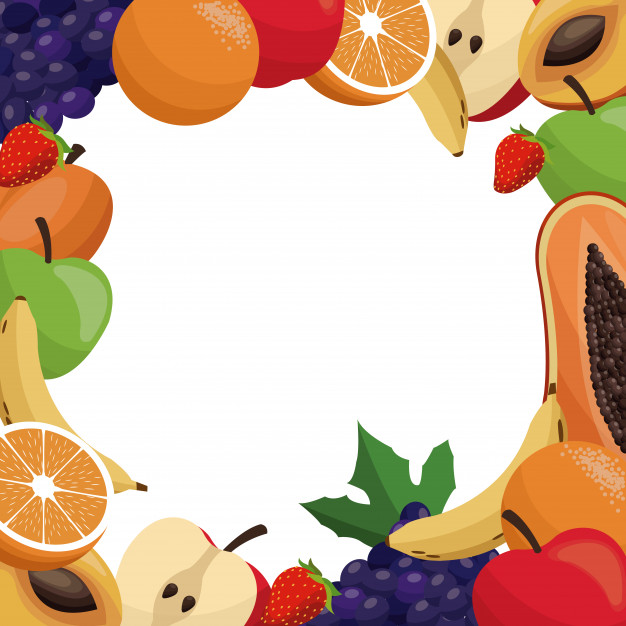 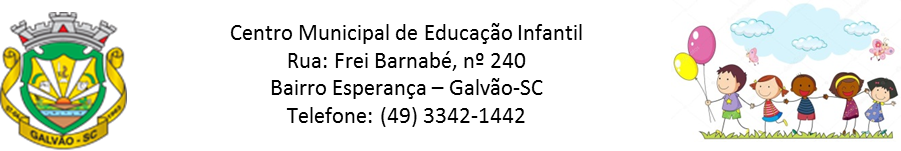                                                                                 PROJETO : COMER PARA PODER CRESCER.ALIMENTAÇÃO SAUDÁVEL                                                                                   Professoras: Adriana Grotto,Aline Pivotto, Marivone Marcanssoni, Olei Santin.Atividades referente ao período de 25-08-2020 a  09-09-2020Secretaria de educação: Zoleide MarconssoniDiretora: Geneci  Pacheco FranciscoCoordenadora pedagógica: Diana Terezinha Pegorini BertuzziProfessoras: Adriana Grotto, Aline Pivotto, Marivone Marcanssoni, Olei Campos SantinTurmas: Maternal I e Maternal II matutinoTema: Alimentação saudável                                    PLANEJAMENTO                                                                FAIXA ETÁRIACrianças bem pequenas Crianças de 1 ano 1ano e 10 mesesCrianças de 1 ano e 11 meses a 3 anos e 11 meses                                                       CAMPOS DE EXPERIÊNCIASCorpo, gestos e movimentos.Traços, sons, cores e formas.Escuta, fala, pensamentos e imaginação.Espaços, tempos, quantidades, relações e transformação.OBJETIVOS DE APRENDIZAGEM E DESENVOLVIMENTO-(EI02CG01) Apropriar-se de gestos e movimentos de sua cultura no cuidado de si e nos jogos e brincadeiras;-(EI02TS03) Utilizar diferentes fontes sonoras disponíveis no ambiente em brincadeiras cantadas, canções, músicas e melodias;- (EI02CG02) Deslocar seu corpo no espaço, orientando-se por noções como em frente, atrás, no alto, embaixo, dentro, fora. (EI03EO03)  Ampliar  as  relações  interpessoais,  desenvolvendo  atitudes   de  participação e cooperação.  (EI03TS02)   Expressar-se   livremente   por   meio  de   desenho,   pintura,   colagem,  dobradura e  escultura,  criando  produções bidimensionais e  tridimensionais.  (EI03EF01)  Expressar  ideias, desejos  e  sentimentos  sobre suas   vivências,  por  meio  da linguagem  oral e  escrita  (escrita  espontânea ), de  fotos , desenhos  e outras  formas  de expressão.EXPERIÊNCIAS DE APRENDIZAGEM. Expressar-se e ser acolhida, compreendidos e potencializados seus recursos comunicativos do choro, olhares, imitação, gesto, expressões corporais e faciais em diferentes momentos do cotidiano;. Participar com a família em projetos da instituição e das turmas;.Desenvolver  a autonomia e explorar o movimento como uma forma de linguagem corporal de modo a expressar sentimentos, desejos, emoções e pensamentos de si e do outro;.Participar do uso da linguagem verbal em variadas situações de seu cotidiano, nas conversas, nas brincadeiras, nos relatos dos acontecimentos, nas musicas, nas histórias;. Perceber nas relações família e escola as atitudes de cooperação e complementaridade nas tarefas de cuidar e educar;.Conhecer  a diversidade cultural por meio da musica, das danças e das brincadeiras, utilizando seu corpo para manifestar, produzir e ampliar seu repertório cultural, valorizando a expressão corporal;. Manipular , manusear, criar, construir, reaproveitar diferentes objetos desenvolvendo sua percepção visual, auditiva, tátil, olfativa;. Identificar a cultura alimentar dos familiares da criança;. Identificar as preferências alimentar dos alunos;. Valorizar o momento reservado à alimentação;. Identificar cores, textura e os diferentes sabores de alguns alimentos;. Identificar as cores;. Brincar, desenha, pintar experimentando diferentes posições do corpo;O tema alimentação é motivo de preocupação dos pais e educadores, visto que o mercado oferece uma enorme quantidade de produtos alimentícios que, através da mídia, invadem as nossas casas e tornam os hábitos alimentares bastante inadequados. É preciso desenvolver hábitos alimentares sadios nos alunos (e consequentemente em seus núcleos familiares), e conscientizá-los da importância de uma boa alimentação – regrada e nutritiva – para que tenham boa saúde.Entre os fatores que influenciam no crescimento e desenvolvimento da criança e na preservação de sua saúde cabea alimentação um lugar de importância indiscutível. É importante a formação de hábitos alimentares nas crianças para que tenham uma alimentação correta. As crianças precisam ser incentivadas desde cedo, a conhecerem e obterem hábitos de alimentação saudável, para que elas possam desenvolver-se bem na infância, na adolescência e na vida adulta. No sentido pedagógico uma alimentação balanceada garante energia necessária para desenvolver atividades importantes nessa fase da vida; tais como, brincar, pular, aprender a ler e escrever. É também nessa época da vida que formamos nossos hábitos alimentares, ou seja, que “aprendemos” a gostar ou não de certos alimentos.DESENVOLVIMENTOS DAS ATIVIDADESAtividade do Sacolé.As crianças deverão assistir ao vídeo da explicação do que é alimentação saudável produzido pelas professoras. Em seguida devem desenvolver a atividade do sacolé aonde cada criança receberá um kit de materiais para desenvolver as atividades deste projeto.Para desenvolver a atividade as crianças junto com um responsável deverão fazer o suco com as frutas que receberam e usar os saquinhos e fazer o sacolé.  Assistir ao vídeo da explicação da atividade.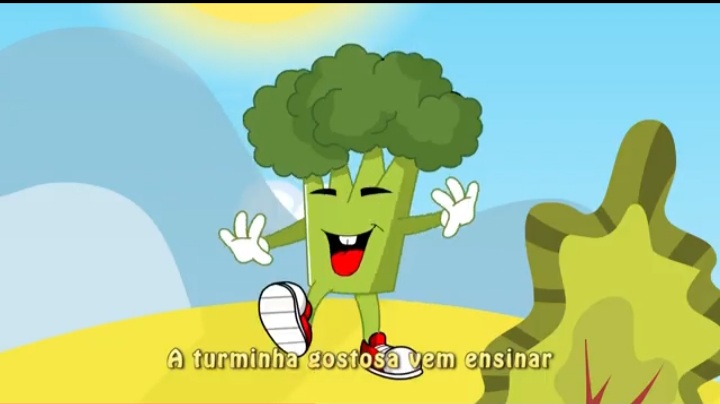 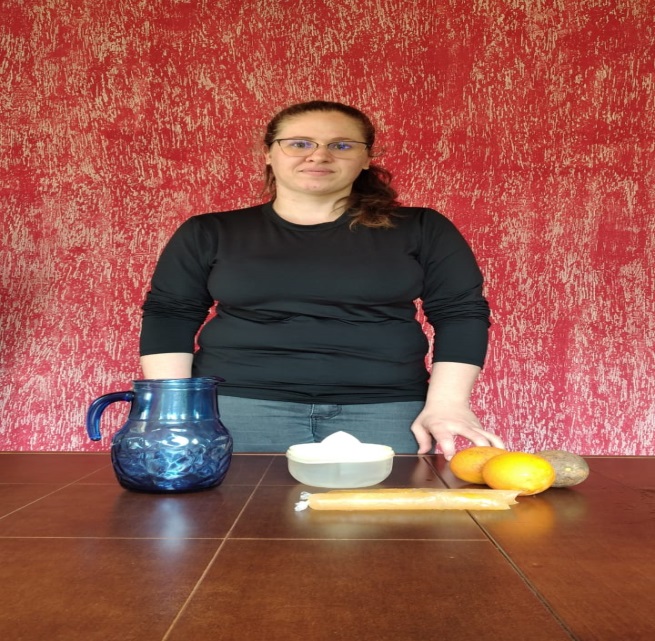  Acesse a aqui ao vídeo da música:https://www.youtube.com/watch?v=UfdT8IcASTw&feature=youtu.beAcesse aqui ao vídeo da atividade:https://www.youtube.com/watch?v=_CBaihzFldkAtividade de colorirAs crianças deverão assistir ao vídeo produzido pelas professoras  e desenvolver a atividade conforme explicado no vídeo e assistir ao vídeo da importância das frutas “Comer Bananas’’.Colorir os desenhos das frutas conforme suas  cor com giz de cera. 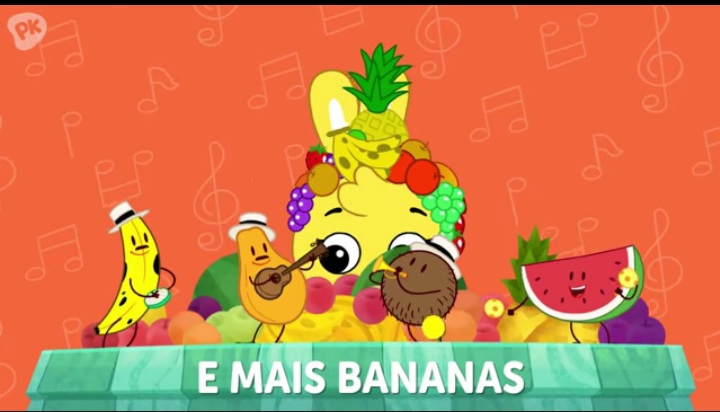 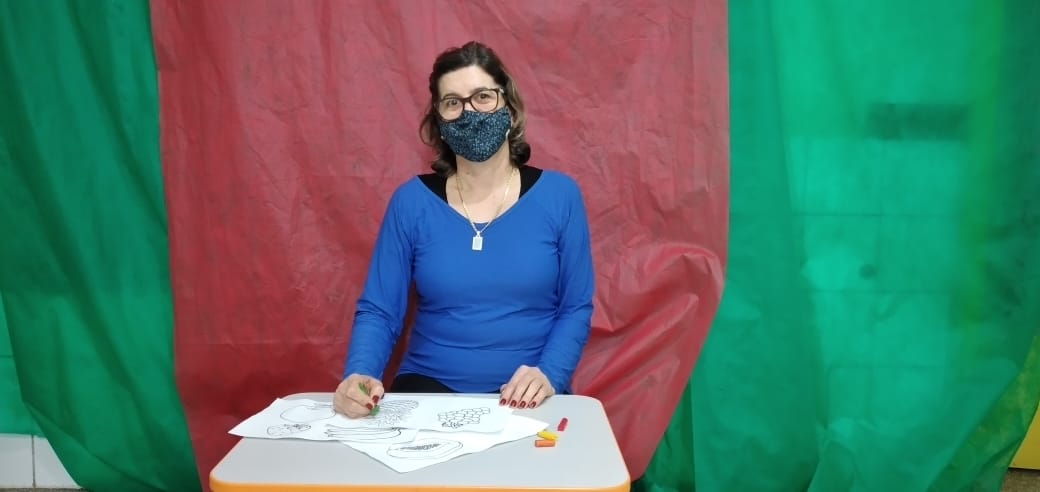 Acesse aqui ao vídeo da música: https://www.youtube.com/watch?v=uMy6ljZOYzA&t=23s Acesse aqui ao vídeo da atividade:https://www.youtube.com/watch?v=xCMoAmUym7UAtividade de montar seu prato coloridoAs crianças deverão assistir ao vídeo da música ‘’Alimentação’’ e em seguida desenvolver a atividade de fazer um prato bem colorido com alimentos que a criança almoçou colando os grão de alimentos e recortar figuras de alimentos.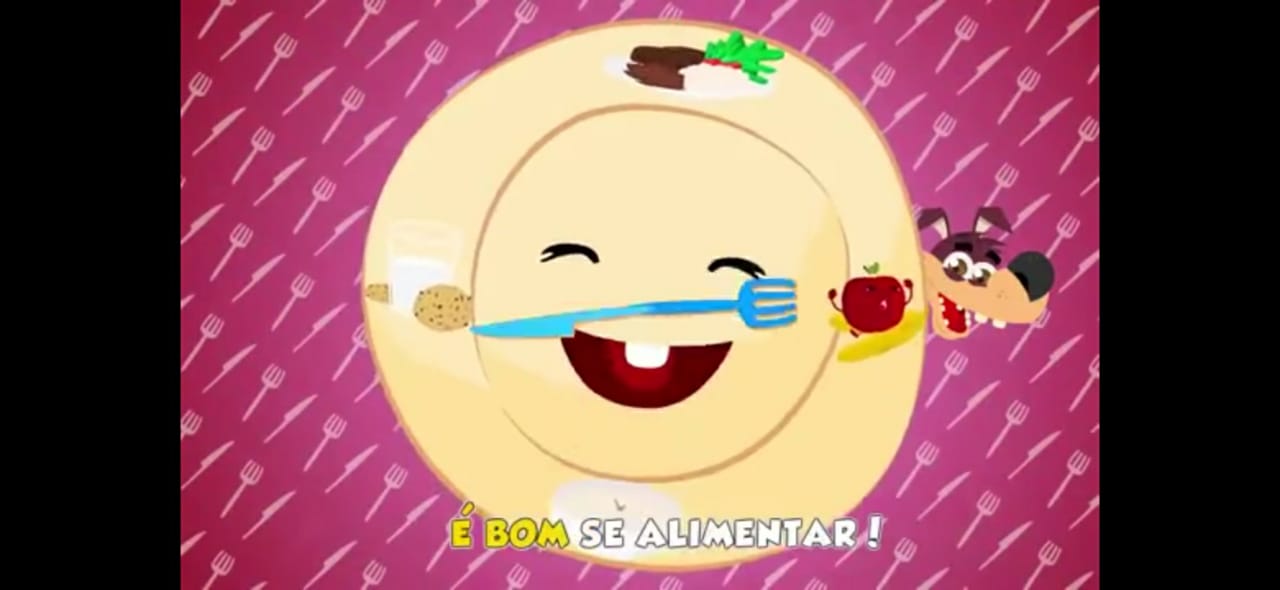 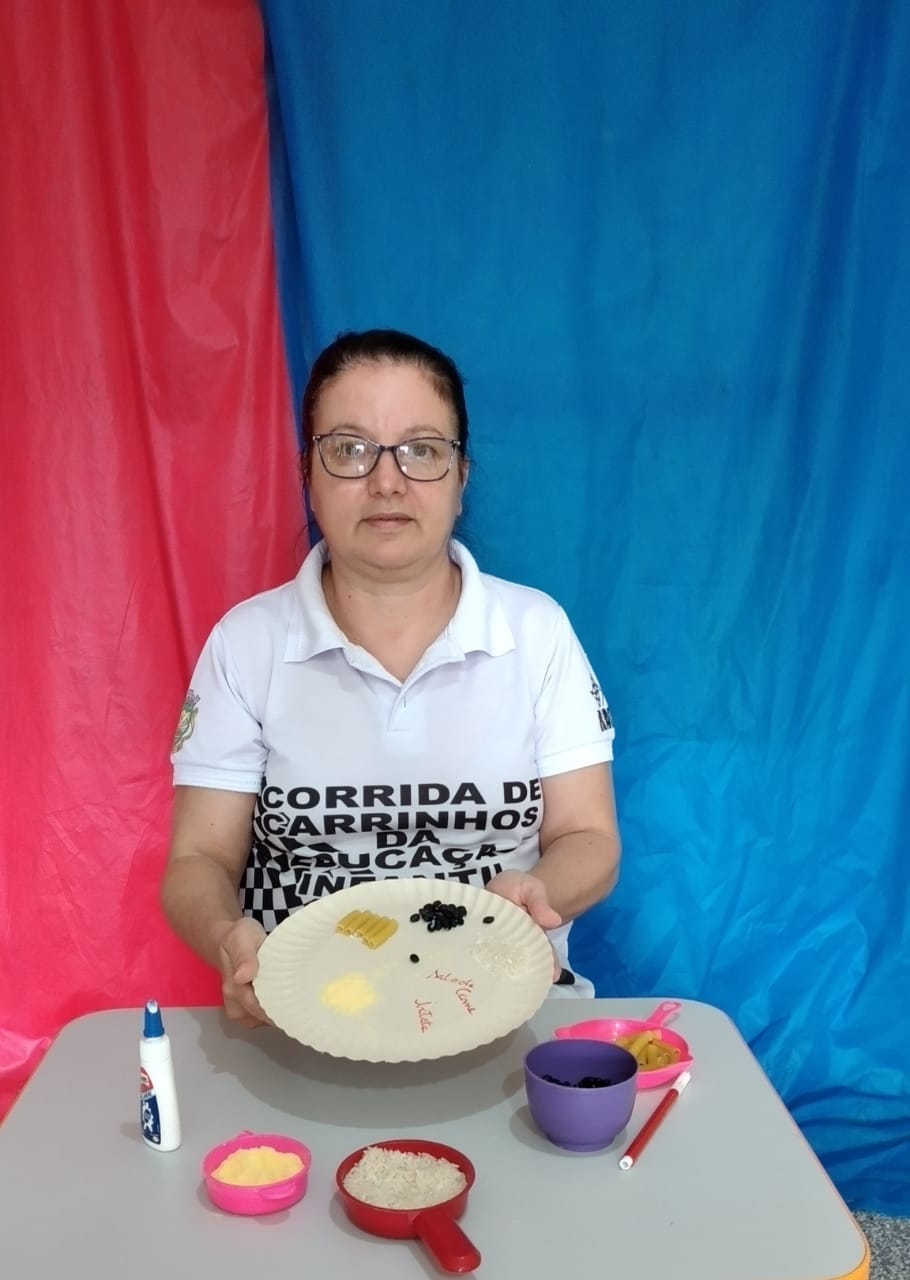 Acesse aqui ao vídeo da música:https://www.youtube.com/watch?v=dK6gbNcRyY0&feature=youtu.beAcesse aqui ao vídeo da Atividade:https://www.youtube.com/watch?v=YL9Y9LSz6voAtividade de Coordenação Motora Ouvir a história da Dona Maricota e em seguida as crianças deverão assistir ao vídeo produzidos pelas professoras e desenvolver a atividade de coordenação motora fina , o movimento de pinça aonde as crianças deverão separar os grão e colocar cada grão em seu copinho fazendo o movimento pinça.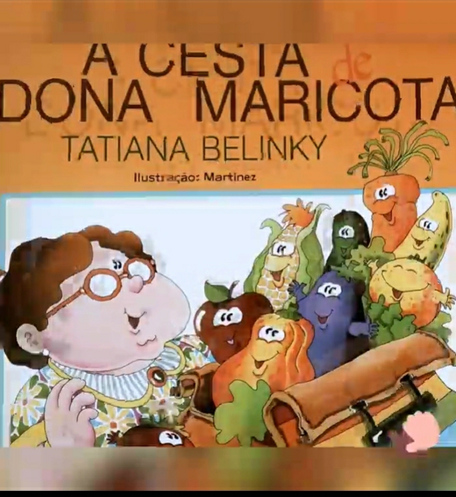 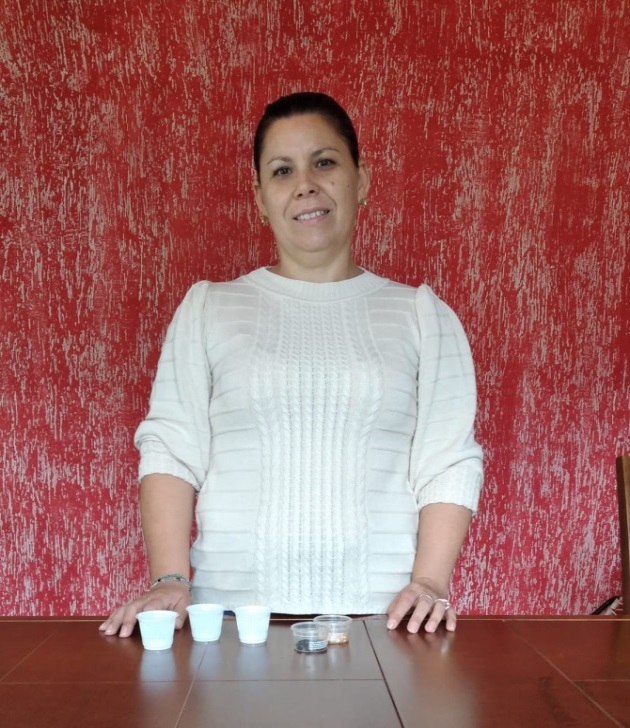 Acesse aqui ao vídeo da História:https://www.youtube.com/watch?v=tx5f8ppMLt4&feature=youtu.beAcesse aqui ao vídeo da Atividade:https://www.youtube.com/watch?v=jYEgXbaWaO4